Анализ по итогам проведения диагностических тестирований по функциональной грамотности в образовательных учреждениях Высокогорского муниципального района Общие сведенияОснования проведения диагностических тестирований: Приказ Министерства образования и науки Республики Татарстан от 30. 10.2020 года № под – 1145/ 20 «О проведении диагностических тестирований в рамках республиканской системы оценки качества образования на 2020 год».В диагностическом тестировании приняли участие учащиеся 6, 8 классов МБОУ «Усадская СОШ», МБОУ «Шапшинская СОШ»Дата проведения: 10.11.2020 года для обучающихся 6 классов                               11.11.2020 года для обучающихся 8 классовЦель:Проанализировать результаты диагностических тестирований 6-х, 8-х классов на предмет сформированности ФГ.Определить группу учащихся с низкими результатами выполнения работы по видам ФГ.Определить группу учащихся с высокими результатами выполнения работы по видам ФГ.Проанализировать по кодификатору компетентностные области оценки каждого вида ФГ на предмет выявления самых трудных для обучающихся областей в 6 и 8 классах.Всего в диагностических тестированиях по функциональной грамотности в 6-х классах приняло участие 22 обучающихся из 23; в 8-х классах – 20 из 20.Уровень сформированности функциональной грамотности у обучающихся 6-х, 8-х классов МБОУ «Усадская СОШ»По итогам диагностического тестирования по функциональной грамотности в 6, 8 классах была проведена работа по исследованию сформированности глобальной компетентности, читательской, математической, финансовой, и естественнонаучной грамотности, креативного мышления.В таблице № 1 и на диаграмме № 1 представлены результаты выполнения диагностической работы по функциональной грамотности по МБОУ «Усадская СОШ» учащимися 6-х классов.Таблица 1.Диаграмма 1.По результатам диагностических работ учащиеся 6 класса показали следующие уровни достижения ФГ:Повышенный уровень достижения ФГ – 1 ученикСредний уровень достижения ФГ – 12 учащихсяНизкий уровень достижения ФГ – 7 учащихсяНедостаточный уровень достижения ФГ – 2 ученика 	В таблице 2 и на диаграмме № 2 представлено распределение учащихся по уровням сформированности ФГ.Таблица 2Диаграмма 2.В таблице № 3 и на диаграмме № 3 представлены результаты выполнения диагностической работы по функциональной грамотности по МБОУ «Усадская СОШ» учащимися 8-х классов.Таблица 3.Диаграмма 3По результатам диагностических работ учащиеся 8 класса показали следующие уровни достижения ФГ:Повышенный уровень достижения ФГ – 2 ученикаСредний уровень достижения ФГ – 6 учащихсяНизкий уровень достижения ФГ – 10 учащихсяНедостаточный уровень достижения ФГ – 2 ученика В таблице 4 и на диаграмме № 4 представлено распределение учащихся по уровням сформированности ФГ.Таблица 4Диаграмма 4Данные по уровням сформированности ФГ в 6-х классах позволяют сделать вывод, что по глобальной компетенции вызвали затруднения задания на формулировку аргументов, объясняющие группировку выявленных мнений; по финансовой грамотности задания на установку последовательности действий, которые необходимо осуществлять при снятии денег в банкомате; по математической грамотности задания на ориентировку в пространстве и на плоскости, находить площадь прямоугольника, округлять результат по смыслу практической ситуации, вычисление объема прямоугольного параллелепида, переводить единицы измерения объема – куб, метры, литры; по читательской грамотности, задания на установку взаимосвязи между элементами / частями текста или текстами, делать выводы на основе интеграции информации из разных частей текста или разных текстов; по креативному мышлению задания на выбор и оценку сильные и слабые стороны технического устройства. Данные по уровням сформированности ФГ в 8-х классах позволяют сделать вывод, что по глобальной компетенции вызвали затруднения задания на оценивание информации, задания на аргументацию предложенных тезисов; по финансовой грамотности задания на расчет общей стоимости услуги и размер переплаты банку, задания на расчет, какую сумму сэкономит семья при оформлении новой банковской карты; по математической грамотности задания на работу с моделями геометрических фигур, определять связи между математическими величинами, переводить из одной единицы измерения в другую; по читательской грамотности, задания на установку взаимосвязи между элементами / частями текста или текстами, делать выводы на основе интеграции информации из разных частей текста или разных текстов; по естественнонаучной грамотности задания на анализ, интерпретацию данных и делать соответствующие выводы.В 6-х классах наблюдается наибольший процент сформированности – по глобальной компетенции (46%) и финансовой грамотности (45%), наименьший – по математической (18%). В 8-х классах – наибольший процент сформированности – по читательской грамотности, естественнонаучной грамотности и финансовой грамотности, наименьший процент сформированности наблюдается по креативному мышлению.Уровень  сформированности функциональной грамотности у обучающихся 6-х, 8-х классов МБОУ «Шапшинская СОШ»По итогам диагностического тестирования по функциональной грамотности в 6, 8 классах была проведена работа по исследованию сформированности глобальной компетентности, читательской, математической, финансовой, и естественнонаучной грамотности, креативного мышления.В таблице 1 и на диаграмме 1 представлены результаты выполнения диагностической работы по функциональной грамотности по МБОУ «Шапшинская СОШ» учащимися 6-х классов.Таблица 1Диаграмма 1По результатам диагностических работ учащиеся 6 класса показали следующие уровни достижения ФГ:Повышенный уровень достижения ФГ – 1 ученикСредний уровень достижения ФГ – 14 учащихсяНизкий уровень достижения ФГ – 5 учащихсяНедостаточный уровень достижения ФГ – 1 ученика В таблице 2 и на диаграмме 2 представлено распределение учащихся по уровням сформированности ФГ.Таблица 2Диаграмма 2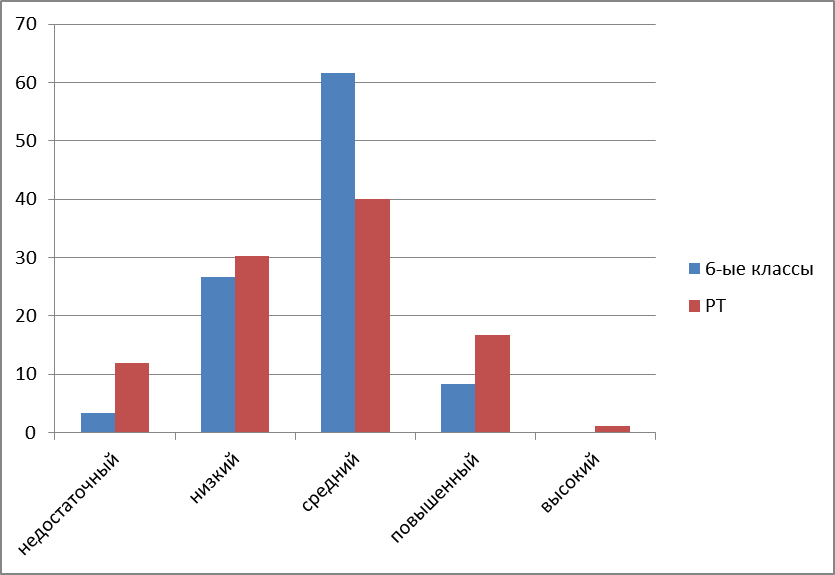 В таблице 3 и на диаграмме 3 представлены результаты выполнения диагностической работы по функциональной грамотности по МБОУ «Шапшинская СОШ» учащимися 8-х классов.Таблица 3Диаграмма 3По результатам диагностических работ учащиеся 8 класса показали следующие уровни достижения ФГ:Повышенный уровень достижения ФГ – 0 учениковСредний уровень достижения ФГ – 1 учащийсяНизкий уровень достижения ФГ – 8 учащихсяНедостаточный уровень достижения ФГ – 0 учениковВ таблице 4 и на диаграмме 4 представлено распределение учащихся по уровням сформированности ФГ.Таблица 4Диаграмма 4Данные по уровням сформированности ФГ в 6-х классах позволяют сделать вывод, что:- по глобальной компетенции  вызвали затруднения задания на формулировку аргументов, объясняющие группировку выявленных мнений; оценивать информацию;  оценивать действия;- по финансовой грамотности задания на установку последовательности действий, которые необходимо осуществлять при снятии денег в банкомате; сравнивать представленные варианты решения ситуации и выбрать самый дешевый и самый дорогой вариант; - по математической грамотности задания на ориентировку в пространстве и на плоскости, применять способ  перебора  вариантов решения и сравнивать с заданным количеством по условию задачи; переводить единицы измерения объема – куб, метры, литры; находить проценты чисел; выполнять действия с десятичными дробями;- по читательской грамотности, задания на установку взаимосвязи между элементами / частями текста или текстами,  делать выводы на основе интеграции информации из разных частей текста или разных текстов; понимать фактологическую информацию (сюжет, последовательность событий и т.д…);  различать факт и мнение.- по креативному мышлению задания на выбор и оценку сильные и слабые стороны технического устройства; совершенствовать рисунки на основе дополнительных требований.Данные по уровням сформированности ФГ в 8-х классах позволяют сделать вывод, что: - по глобальной компетенции вызвали затруднения задания на оценивание информации, задания на аргументацию предложенных тезисов; - финансовой грамотности задания на расчет общей стоимости услуги и размер переплаты банку, задания на расчет, какую сумму сэкономит семья при оформлении новой банковской карты; назвать финансовые преимущества выбора финансовой услуги;- по математической грамотности задания на работу с моделями геометрических фигур, определять связи между математическими величинами, переводить из одной единицы измерения в другую; формулировать простейшие представления и анализа статистических данных; - по читательской грамотности, задания на установку взаимосвязи между элементами / частями текста или текстами, делать выводы на основе интеграции информации из разных частей текста или разных текстов;  находить и извлекать одну единицу информации; высказывать и обосновывать собственную точку зрения по вопросу, обсуждаемому в тексте; устанавливать причинно-следственные связи;- по естественнонаучной грамотности задания на анализ, интерпретацию данных и делать соответствующие выводы; умение применять естествено-научные знания для объяснения явлений.В 6-х классах наблюдается наибольший процент сформированности – по глобальной компетенции (43%) и финансовой грамотности (46%), наименьший – по математической (27%). В 8-х классах – наибольший процент сформированности – по естественнонаучной грамотности, глобальной компетенции, наименьший процент сформированности наблюдается по финансовой грамотности, математической грамотности.Рекомендации:Учителям обратить особое внимание на низкие результаты по функциональной грамотности по математике и креативному мышлению; на заседаниях ШМО, РМО сделать подробный анализ, с целью выявления причин подобного результата, выявить проблемные вопросы, связанные с типами заданий, критериями и оцениванием для организации дальнейшей работы.Включать в предметный курсзадания с описанием жизненных, проблемных ситуаций, близких и понятных обучающимся;заданий на осознанный выбор обучающимися модели поведения в жизненной ситуации;заданий с включением таблиц, схем, рисунков в качестве источника дополнительной информации.6 классОбщий балл % от макс. баллаРезультаты по отдельным областям ФГ %от макс. Балла по данной области ФГРезультаты по отдельным областям ФГ %от макс. Балла по данной области ФГРезультаты по отдельным областям ФГ %от макс. Балла по данной области ФГРезультаты по отдельным областям ФГ %от макс. Балла по данной области ФГРезультаты по отдельным областям ФГ %от макс. Балла по данной области ФГРезультаты по отдельным областям ФГ %от макс. Балла по данной области ФГ% учащихся, достигших базового уровня ФГ6 классОбщий балл % от макс. баллаГКЕГКММАФНЧГ% учащихся, достигших базового уровня ФГВ среднем по школе3446233318453790,9Республика Татарстан3748273427473788,16Республика ТатарстанНедостаточный9,111,9Низкий31,830,2Средний54,540,1Повышенный4,516,7Высокий01,18 классОбщий балл % от макс. баллаРезультаты по отдельным областям ФГ %от макс. Балла по данной области ФГРезультаты по отдельным областям ФГ %от макс. Балла по данной области ФГРезультаты по отдельным областям ФГ %от макс. Балла по данной области ФГРезультаты по отдельным областям ФГ %от макс. Балла по данной области ФГРезультаты по отдельным областям ФГ %от макс. Балла по данной области ФГРезультаты по отдельным областям ФГ %от макс. Балла по данной области ФГ% учащихся, достигших базового уровня ФГ8 классОбщий балл % от макс. баллаГКЕГКММАФНЧГ% учащихся, достигших базового уровня ФГВ среднем по школе3127332431323290,0Республика Татарстан3536323235343887,18Республика ТатарстанНедостаточный10,012,9Низкий50,038,2Средний30,034,8Повышенный10,013,4Высокий0,00,76 классОбщий балл % от макс. баллаРезультаты по отдельным областям ФГ %от макс. Балла по данной области ФГРезультаты по отдельным областям ФГ %от макс. Балла по данной области ФГРезультаты по отдельным областям ФГ %от макс. Балла по данной области ФГРезультаты по отдельным областям ФГ %от макс. Балла по данной области ФГРезультаты по отдельным областям ФГ %от макс. Балла по данной области ФГРезультаты по отдельным областям ФГ %от макс. Балла по данной области ФГ% учащихся, достигших базового уровня ФГ6 классОбщий балл % от макс. баллаГКЕГКММАФНЧГ% учащихся, достигших базового уровня ФГВ среднем по школе3743324127463795,2Республика Татарстан3748273427473788,16а6бв среднем по 6 классамРеспублика ТатарстанНедостаточный0,06,73,411,9Низкий33,320,026,630,2Средний50,073,361,640,1Повышенный16,70,08,316,7Высокий0,00,00,01,18 классОбщий балл % от макс. баллаРезультаты по отдельным областям ФГ %от макс. Балла по данной области ФГРезультаты по отдельным областям ФГ %от макс. Балла по данной области ФГРезультаты по отдельным областям ФГ %от макс. Балла по данной области ФГРезультаты по отдельным областям ФГ %от макс. Балла по данной области ФГРезультаты по отдельным областям ФГ %от макс. Балла по данной области ФГРезультаты по отдельным областям ФГ %от макс. Балла по данной области ФГ% учащихся, достигших базового уровня ФГ8 классОбщий балл % от макс. баллаГКЕГКММАФНЧГ% учащихся, достигших базового уровня ФГВ среднем по школе28374125242331100,0Республика Татарстан3536323235343887,18Республика ТатарстанНедостаточный0,012,9Низкий88,938,2Средний11,134,8Повышенный0,013,4Высокий0,00,7